附件6县（市、区）项目管理流程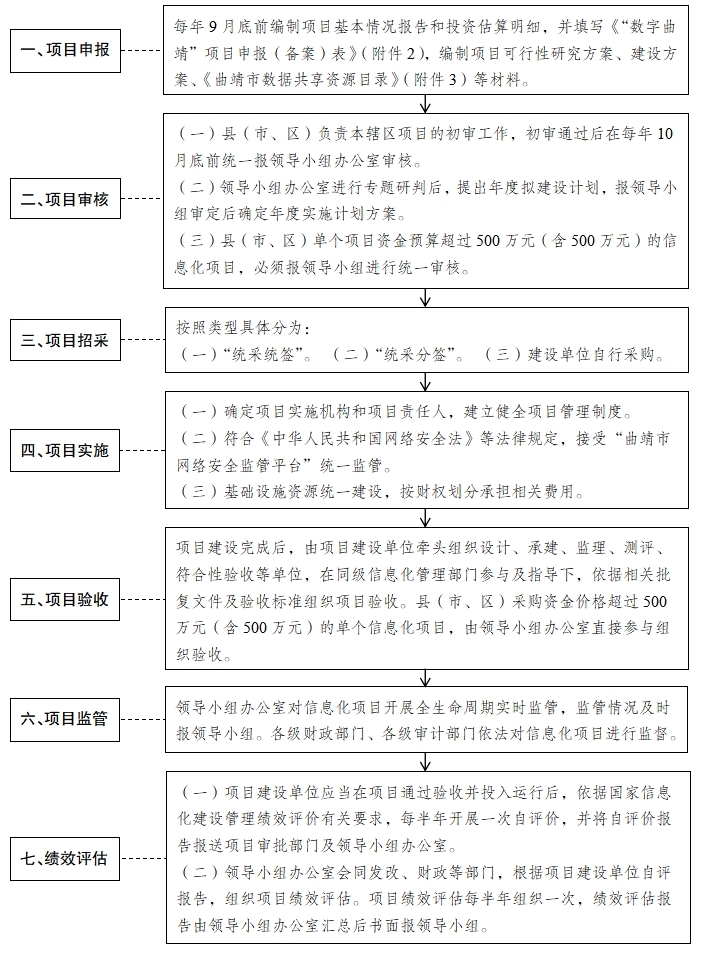 